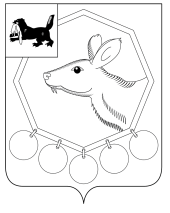 РОССИЙСКАЯ  ФЕДЕРАЦИЯИРКУТСКАЯ ОБЛАСТЬМУНИЦИПАЛЬНОЕ ОБРАЗОВАНИЕ «БАЯНДАЕВСКИЙ РАЙОН»ПОСТАНОВЛЕНИЕ МЭРАот 27.10. 2015 г. № 163							                  с. БаяндайО внесении изменений в состав экспертной комиссии по определению мест, запрещенных для посещения детьми, а также мест, запрещенных для посещения детьми в ночное время без сопровождения родителей (лиц, их заменяющих) или лиц, осуществляющих мероприятия с участием детей, при администрации муниципального образования «Баяндаевский район»          В целях содействия физическому, интеллектуальному, психическому, духовному и нравственному развитию детей, руководствуясь статьей 15  Федерального закона РФ от 06.10.2003 года № 131-ФЗ «Об общих принципах организации местного самоуправления в Российской Федерации», ст.ст. 7, 10, 11 Закона Иркутской области от 05.03.2010 № 7-оз «Об отдельных мерах по защите детей от факторов, негативно влияющих на их физическое, интеллектуальное, психическое, духовное и нравственное развитие, в Иркутской области», ст.ст. 33, 48 Устава МО «Баяндаевский район»,  постановляю:1. Внести изменения в состав экспертной комиссии по определению мест, запрещенных для посещения детьми, а также мест, запрещенных для посещения детьми в ночное время без сопровождения родителей (лиц, их заменяющих) или лиц, осуществляющих мероприятия с участием детей, при администрации муниципального образования «Баяндаевский район», утвержденный постановлением мэра МО «Баяндаевский район» от 12 мая 2014 года № 80, путем изложения в новой редакции (Приложение № 1).2. Настоящее постановление вступает в силу со дня его подписания.экспертной комиссии по определению мест, запрещенных для посещения детьми, а также мест, запрещенных для посещения детьми в ночное время без сопровождения родителей (лиц, их заменяющих) или лиц, осуществляющих мероприятия с участием детей, при администрации муниципального образования «Баяндаевский район»Моноев Василий Романович – заместитель мэра МО «Баяндаевский район» по социальному развитию – председатель комиссии;Тыкшеева Лариса Сергеевна – председатель Организационно-управленческого комитета администрации МО «Баяндаевский район» - заместитель председателя комиссии;Варнакова Инга Гавриловна – главный специалист-юрист администрации МО «Баяндаевский район» - секретарь комиссии;Члены комиссии: Оршонов Юрий Михайлович – начальник Управления образования администрации МО «Баяндаевский район»;Шатаева Татьяна Игоревна – главный специалист по физической культуре, спорту и молодежной политике администрации МО «Баяндаевский район»;Бунеева Вера Макаровна – секретарь Комиссии по делам несовершеннолетних и защите их прав при администрации МО «Баяндаевский район»;Борхонова Дарима Валерьевна – инспектор ПДН отделения ОУУП и ПДН Отделения полиции (дислокация п. Баяндай) МО МВД России «Эхирит-Булагатский» (по согласованию).Бутуханова Татьяна Георгиевна – председатель Клуба молодых семей Баяндаевского района.РОССИЙСКАЯ  ФЕДЕРАЦИЯИРКУТСКАЯ ОБЛАСТЬМУНИЦИПАЛЬНОЕ ОБРАЗОВАНИЕ «БАЯНДАЕВСКИЙ РАЙОН»ПОСТАНОВЛЕНИЕ МЭРАот ________   2015 г. № _______							         с. БаяндайО внесении изменений в состав экспертной комиссии по определению мест, запрещенных для посещения детьми, а также мест, запрещенных для посещения детьми в ночное время без сопровождения родителей (лиц, их заменяющих) или лиц, осуществляющих мероприятия с участием детей, при администрации муниципального образования «Баяндаевский район»          В целях содействия физическому, интеллектуальному, психическому, духовному и нравственному развитию детей, руководствуясь статьей 15  Федерального закона РФ от 06.10.2003 года № 131-ФЗ «Об общих принципах организации местного самоуправления в Российской Федерации», ст.ст. 7, 10, 11 Закона Иркутской области от 05.03.2010 № 7-оз «Об отдельных мерах по защите детей от факторов, негативно влияющих на их физическое, интеллектуальное, психическое, духовное и нравственное развитие, в Иркутской области», ст.ст. 33, 48 Устава МО «Баяндаевский район»,  постановляю:1. Вывести из состава комиссии по причине кадровых перемещений:- члена комиссии Шатаеву Татьяну Игоревну.2. Ввести в состав комиссии:- членом комиссии – Педранова Игоря Геннадьевича – руководителя аппарата администрации МО «Баяндаевский район».3. Настоящее постановление вступает в силу со дня его подписания.И.о. мэра муниципального образования«Баяндаевский район»В.Р. МоноевПриложение № 1 к постановлению мэра МО «Баяндаевский район»от 27.10. 2015 года № 163СОСТАВМэр муниципального образования«Баяндаевский район»А.П.Табинаев 